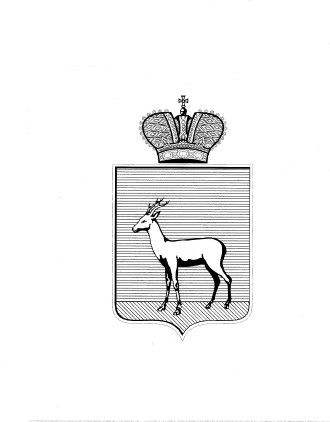 О выявлении правообладателя ранее учтённого объекта недвижимостиВ соответствии с положениями Федерального закона от 06.10.2003           № 131-ФЗ «Об общих принципах организации местного самоуправления       в Российской Федерации», Федерального Закона от 30.12.2020 № 518-ФЗ         «О внесении изменений в отдельные законодательные Российской Федерации», статьи 69.1 Федерального закона от 13.06.2015 года № 218-ФЗ «О государственной регистрации недвижимости»: В отношении ранее учтённого объекта недвижимости, квартиры               № 158, площадью 55,2 кв.м. (кадастровый номер 63:01:0715004:3149) в доме               № 141 по ул. Стара Загора, Промышленный район, г. Самара, выявлены правообладатели: …персональные данные граждан… Подтверждающие документы:-  Договор передачи квартир в собственность от 2.02.1995 г. № 491.3. Настоящее Решение вступает в силу после его подписания.4. Контроль за выполнением настоящего Решения возложить на заместителя главы Промышленного внутригородского района городского округа Самара Свирень А.В.Коваленко И.Н. 995-08-94Глава Промышленноговнутригородского районагородского округа Самара	Д.В. Морозов